Символика Краснодарского краяГерб Краснодарского краяГерб Краснодарского края в основе имеет изображение исторического герба Кубанской области.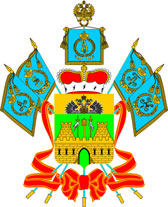 В зеленом щите золотая зубчатая стена, мурованная черным, с двумя такими же круглыми башнями и открытыми воротами. Между башен из-за стены выходят золотой пернач и по сторонам от него два серебряных бунчука, с золотыми остриями и на золотых древках. В золотой главе щита возникающий Российский императорский орел (черный двуглавый, с золотыми клювами и червлеными (красными) языками), увенчанный натуральными императорскими коронами, из которых средняя больше и имеет лазоревые (синие, голубые) ленты, несущий на груди Кавказский крест (крест с мечами "За службу на Кавказе"). Щит увенчан княжеской короной (шапкой), подложенной червльнью. За щитом лазоревый (голубой) штандарт с золотым коронованным вензелем императора Александра II, окруженным лавровым венком; в навершии штандарта - венок и над ним Российский императорский орел. По сторонам за щитом накрест положены четыре лазоревых знамени с золотым изображением коронованных вензелей императрицы Екатерины II и императоров Павла I, Александра I и Николая I, окруженных такими же дубово-лавровыми венками. Древки штандарта и знамен лазоревые, навершия, кисти на шнурах и бахрома штандарта, знамен и подтоки золотые. Древки штандарта и знамен перевиты двумя лентами орденов Ленина, соединенными под щитов бантом.Закон Краснодарского края от 5 мая 1995 года N 5-КЗ "О символах Краснодарского края" принят 24 марта 1995 года Законодательным Собранием Краснодарского края, глава 1, статья 1 (в редакции Закона Краснодарского края "О внесении изменений в Закон Краснодарского края "О символах Краснодарского края" от 28 июня 2004 года N 730-КЗ).Герб Краснодарского края внесен в Государственный геральдический регистр Российской Федерации с присвоением регистрационного номера - 1502.Флаг Краснодарского края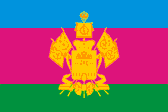 Флаг Краснодарского края представляет собой прямоугольное полотнище из трех разновеликих горизонтальных полос: верхней - синего, средней - малинового и нижней - зеленого цвета. Ширина двух крайних полос равна ширине малиновой полосы. В центре флага расположен герб Краснодарского края, выполненный в одноцветном варианте - желтым цветом с оранжевым контуром. Отношение ширины флага и его длины - 2 : 3.Закон Краснодарского края от 5 мая 1995 года N 5-КЗ "О символах Краснодарского края" принят 24 марта 1995 года Законодательным Собранием Краснодарского края, глава 2, статья 7 (в редакции Закона Краснодарского края "О внесении изменений в Закон Краснодарского края "О символах Краснодарского края" от 28 июня 2004 года N 730-КЗ).Флаг Краснодарского края внесен в Государственный геральдический регистр Российской Федерации 22 сентября 2004 года с присвоением регистрационного номера - 1503.Гимн Краснодарского краяТЫ, КУБАНЬ, ТЫ, НАША РОДИНА  
Слова К. Образцова  
Музыка народная, в обработке  
профессора В. ЗахарченкоТы, Кубань, ты, наша родина,  
Вековой наш богатырь!  
Многоводная, раздольная,  
Разлилась ты вдаль и вширь.Из далеких стран полуденных,  
Из заморской стороны  
Бьем челом тебе, родимая,  
Твои верные сыны.О тебе здесь вспоминаючи,  
Песню дружно мы поем,  
Про твои станицы вольные,  
Про родной отцовский дом.О тебе здесь вспоминаючи,  
Как о матери родной,  
На врага на басурманина  
Мы идем на смертный бой.О тебе здесь вспоминаючи,  
За тебя ль не постоять,  
За твою ли славу старую  
Жизнь свою ли не отдать?Мы, как дань свою покорную,  
От прославленных знамен  
Шлем тебе, Кубань родимая,  
До сырой земли поклон.Гимном Краснодарского края является произведение на стихи полкового священника отца Констанина Образцова, положенное на народную музыку в обработке профессора Виктора Захарченко (Закон Краснодарского края "О символах Краснодарского края" от 5 мая 1995 года N 5-КЗ принят 24 марта 1995 года Законодательным Собранием Краснодарского края, глава 3, статья 16).Историческая справка:Народная песня "Ты, Кубань, Ты наша Родина", написана в 1914 году на русско-турецком фронте. Была посвящена казакам 1-го Кавказского казачьего полка в память боевой их славы в первой мировой войне. Автор слов - полковой священник Константин Образцов.Песня сразу привлекла внимание воинов. Военные песни их репертуара, как правило, описывали картины походов, сражений, где участвовали казаки. А в новой песне нет ничего батального, внешнего, описательного. Свое содержание, чувства она передает по-человечески просто, задушевно и в то же время мудро, величаво.Текст песни написан в виде приветственного послания, коллективного письма на Кубань. Казаки вспоминают 'станицы вольные:родной отцовский дом' и бьются насмерть с "врагом-басурманином", чтоб жила их святая родина.Сначала песня исполнялась в небольшом кругу фронтовиков. Через год-два ее запели все кубанские подразделения действующей армии. В период гражданской войны она была официальным гимном Кубанской рады. И в годы Великой Отечественной песня поднимала боевой дух казаков и вместе с ними прошла победный путь от берегов Кубани до Эльбы. Ее слышали в Польше, Румынии, Болгарии, Венгрии, Германии.В настоящее время песня олицетворяет собою Кубань.В марте 1995 года Законодательное Собрание Краснодарского края утвердило ее в качестве гимна Краснодарского края.Музыкальная редакция гимна Краснодарского края (mp3, 8,9 Мб)